Semaine 1Lundi 25/05Langage oral : faire dire la comptine : une chenille verte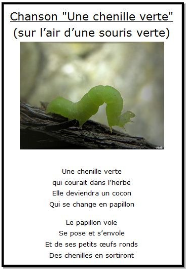 Motricité fine : 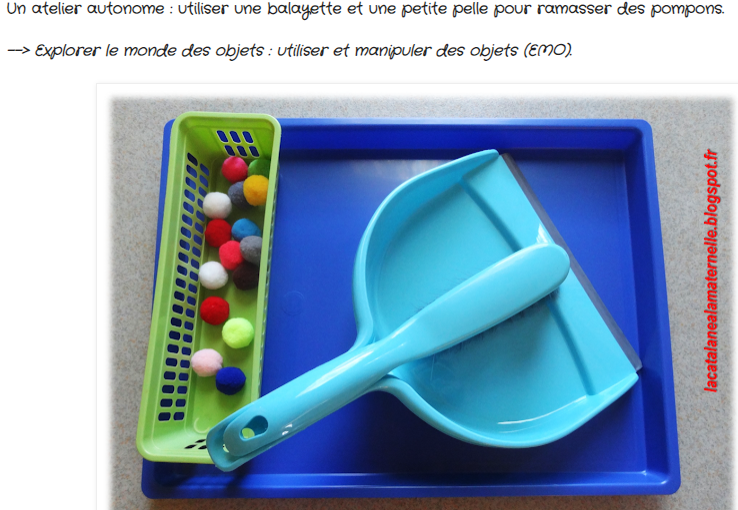 Langage oral : écouter l’histoire « la chenille qui fait des trous »https://www.youtube.com/watch?v=MCL5EKgTTuQA écouter plusieurs fois.Jeux de constructionRéaliser une construction avec des pièces en bois. Nous partagerons les photos des constructions lors de la classe virtuelle.Mardi 26 maiLangage oralEcoute de l’histoire « la chenille qui fait des trous »Activités artistiquesRéaliser une chenille en volumeLangage oralFaire écouter et chanter votre enfant la comptine « le papillon ».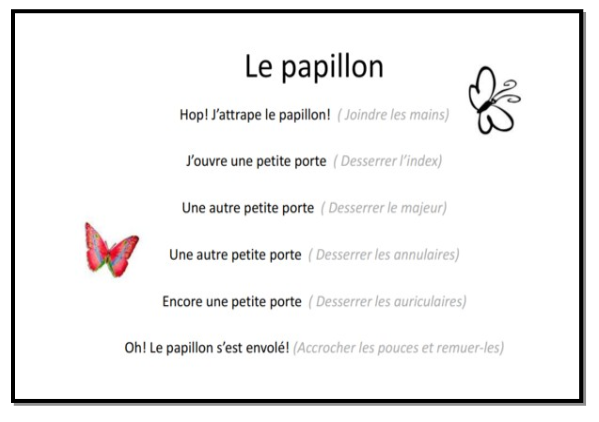 Jeudi 28 maiLangage oralEcouter l’histoire : la chenille qui fait des trousActivité mathématique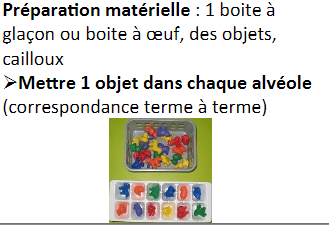 Langage oralRedire avec votre enfant la comptine du papillon.Activité artistiqueFaire le coloriage au crayon de couleur ou au pastel en essayant de ne pas dépasser.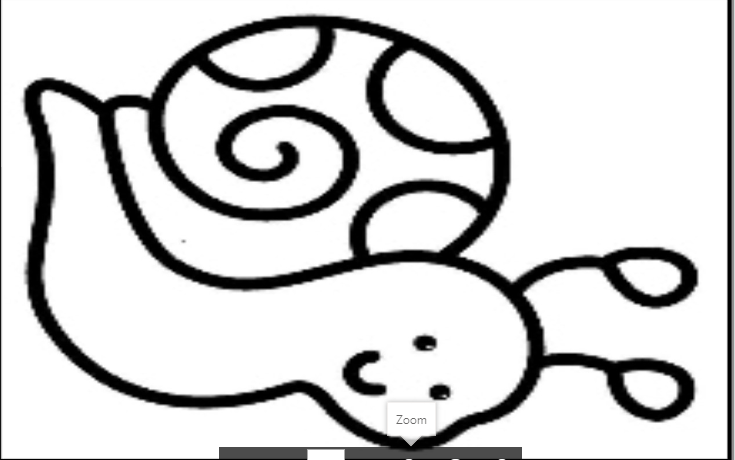 Vendredi 29 maiLangage oralEcouter l’histoire la chenille qui fait des trous. Revoir la comptine de la chenille.Activité artistiqueRéaliser des boules en pâte à modeler sur le dos de la coccinelle.Motricité fine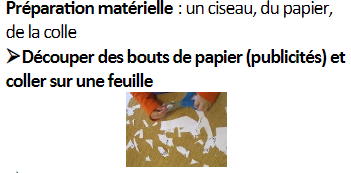 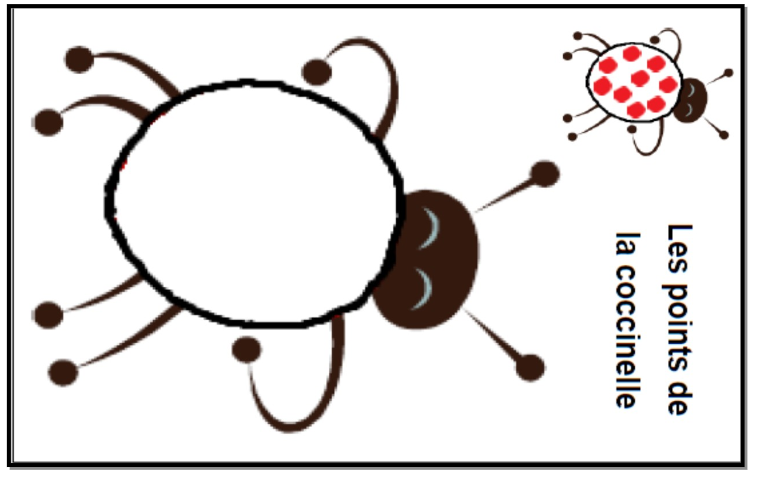 Mardi 2 juinLangage oral : apprendre une nouvelle chanson : le petit escargothttps://www.youtube.com/watch?v=3Islf7AROIQ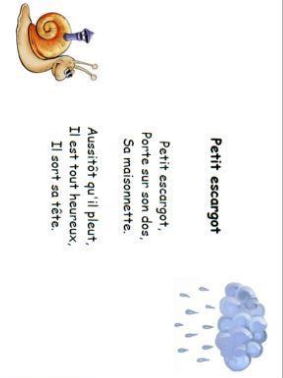 Activité artistique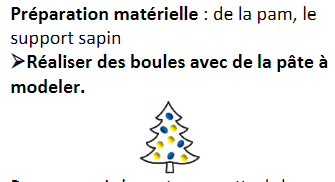 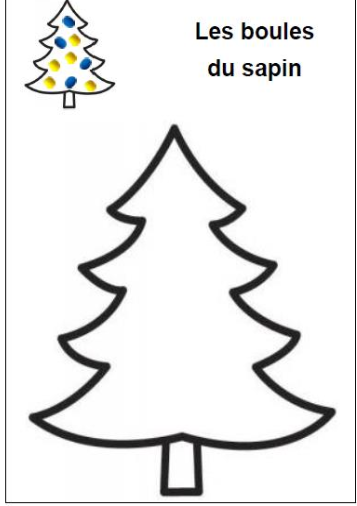 Motricité fine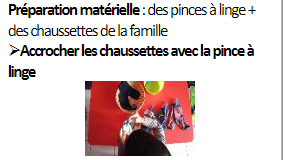 Langage oralEcoute de l’album « Va-t’en Vilaine bébette »https://www.youtube.com/watch?v=4GX6wbUtOWkJeudi 4 JuinLangage oralEcoute de l’album « Va-t’en Vilaine bébette »https://www.youtube.com/watch?v=4GX6wbUtOWkExplorer le monde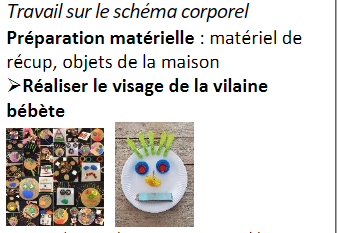 Langage oralRépéter plusieurs fois cette comptine avec votre enfant.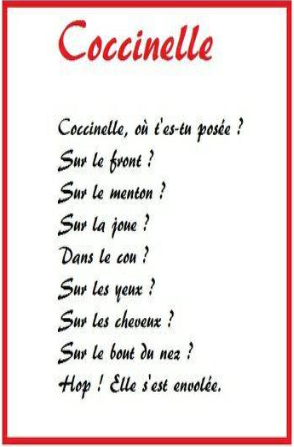 Activité mathématique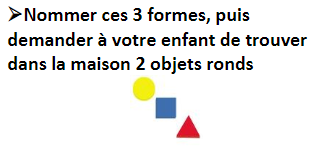 Vendredi 5 juinActivité artistiqueVotre enfant avec cette activité va pouvoir vous réaliser un petit cadeau pour la fête des mères. En cliquant sur la photo vous aurez accès au tutoriel.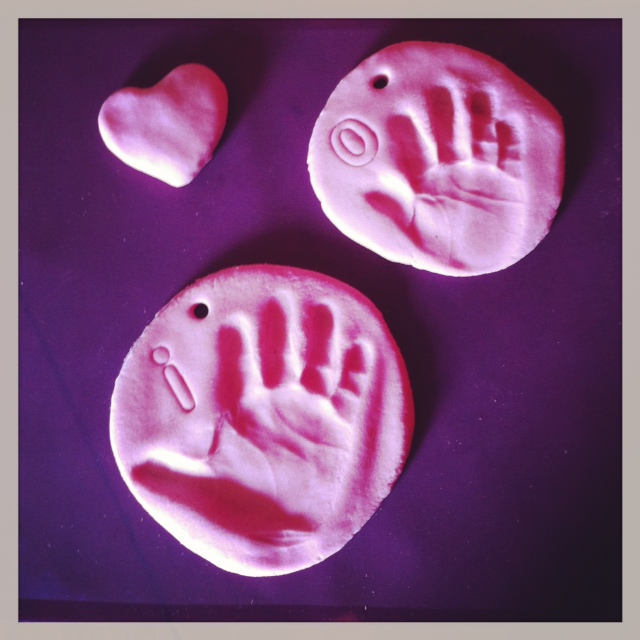 Langage oralEcoute de l’album « Va-t’en Vilaine bébette »https://www.youtube.com/watch?v=4GX6wbUtOWkMotricité fine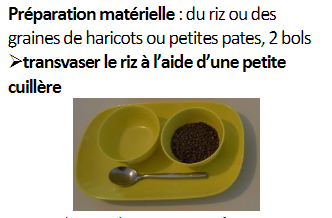 Lundi 8 JuinLangage écrit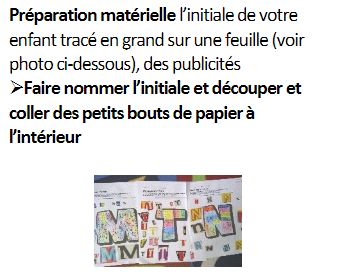 Langage oralRevoir la comptine la coccinelle et de l’escargot.Ecoute de l’album « Va-t’en Vilaine bébette »https://www.youtube.com/watch?v=4GX6wbUtOWkActivité mathématique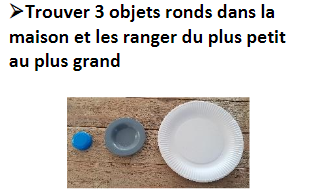 Mardi 9 JuinLangage oralEcouter la comptine « la fourmi m’a piqué la main ».https://www.youtube.com/watch?v=J4gslL_Evs0Activité physique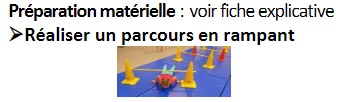 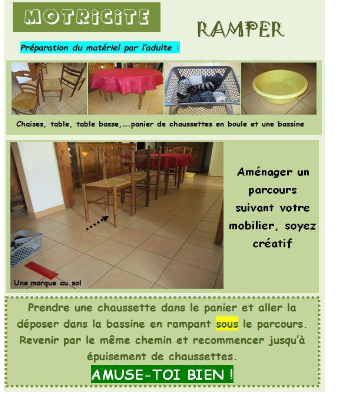 Activité artistique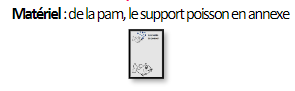 Réalise des boules en pâte à modeler.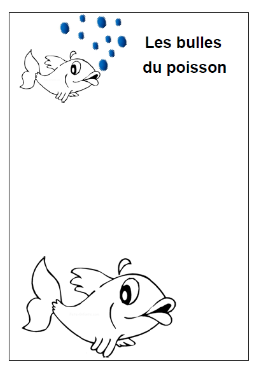 Motricité fine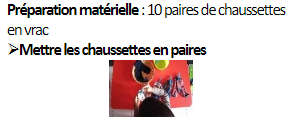 Langage oral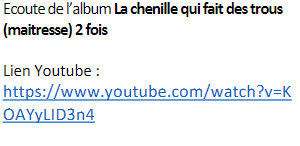 Jeudi 11 JuinLangage oralActivité physique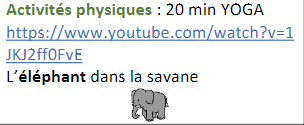 Explorer le monde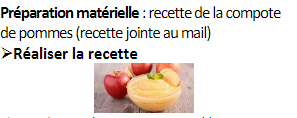 Activité mathématique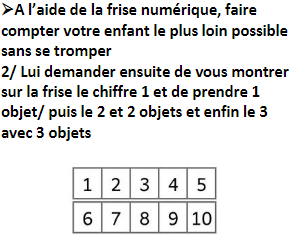 Vendredi 12 JuinLangage oral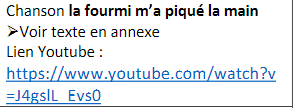 Activité physique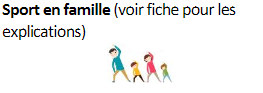 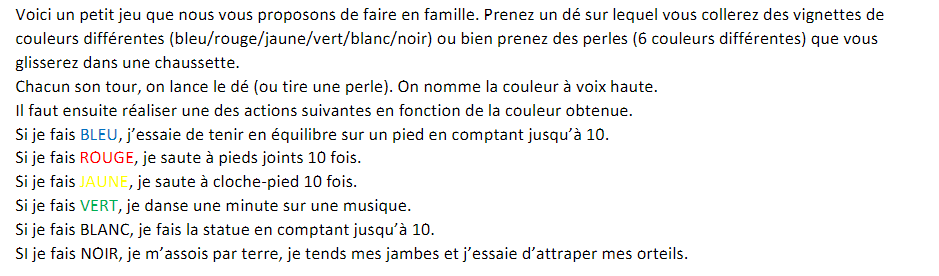 Motricité fine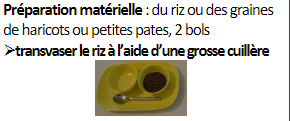 Langage oral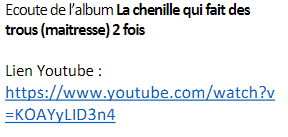 Langage écrit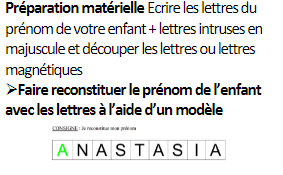 Lundi 15 juinLangage oral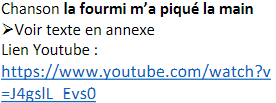 Activité physique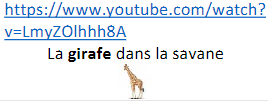 Activité artistique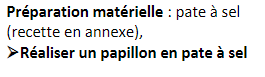 Langage oral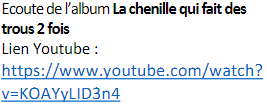 Activité mathématique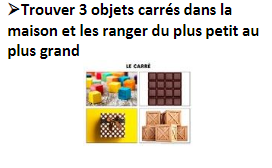 Mardi 16 juinLangage oral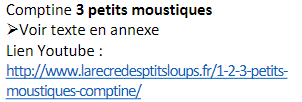 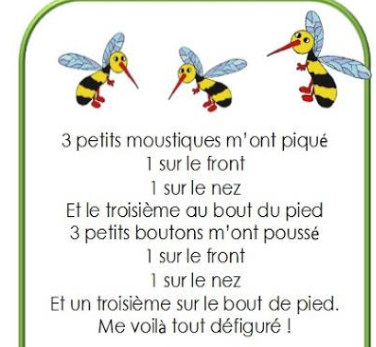 Activité physique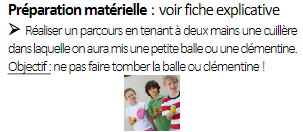 Activité artistique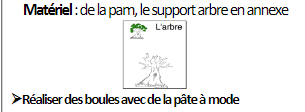 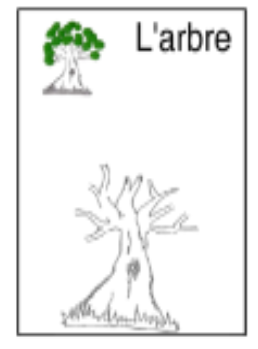 Motricité fine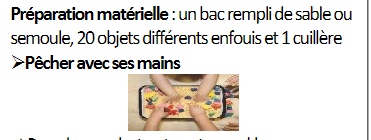 Langage oral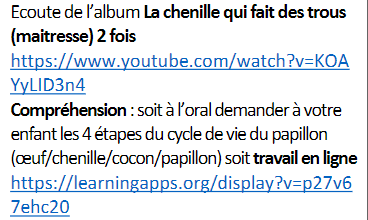 Jeudi 18 JuinLangage oral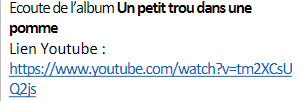 Activité physique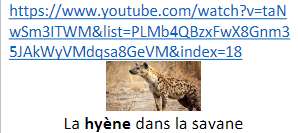 Explorer le monde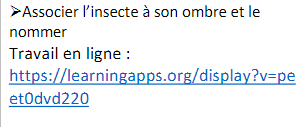 Langage oral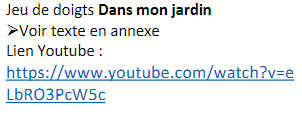 Activité mathématique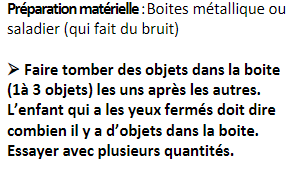 Vendredi 19 juinLangage oralComptine pour la fête des papas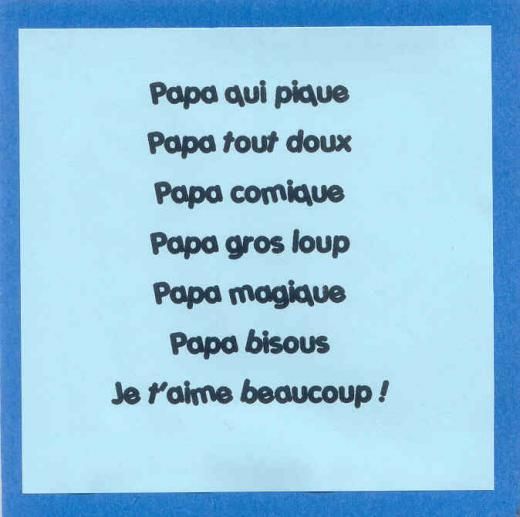 Activité physique : même règle que la semaine dernière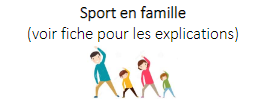 Activité artistiqueRéaliser une carte. Un adulte découpe des petits carrés de papier et trace un cœur sur la carte. Votre enfant colle les carrés sur le tracé.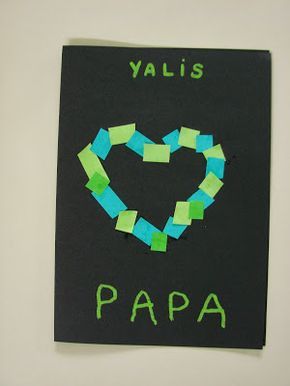 Langage oral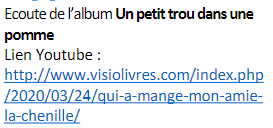 Langage écrit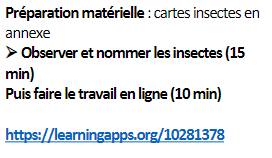 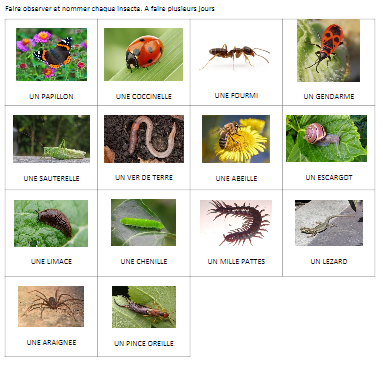 Lundi 22 juinLangage oral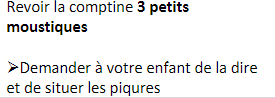 Activité physique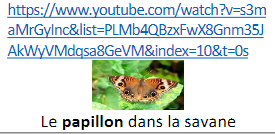 Activité artistique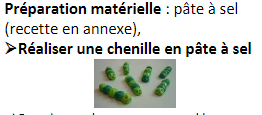 Langage oral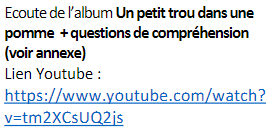 Activité mathématique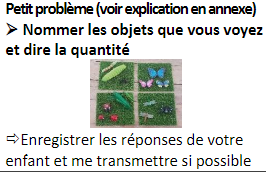 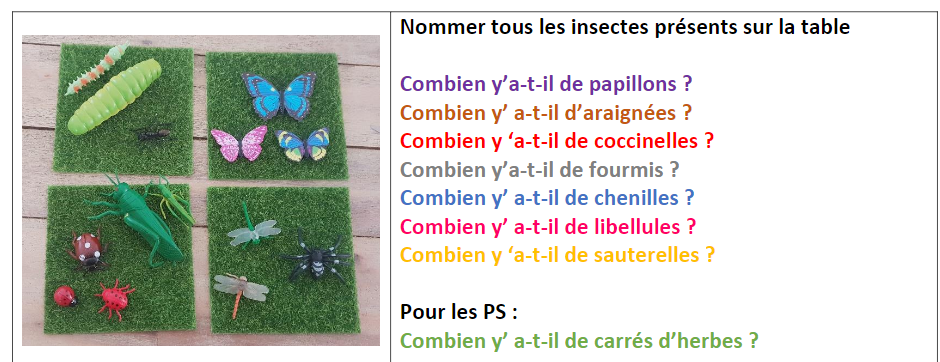 Mardi 23 juinLangage oral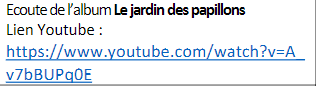 Activité physique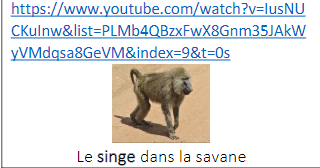 Explorer le monde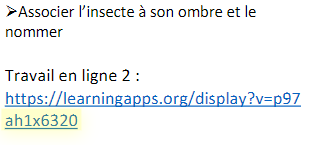 Langage oral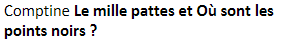 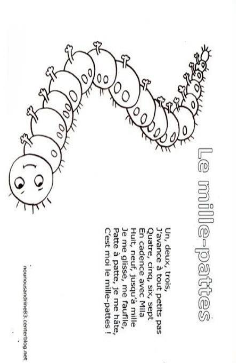 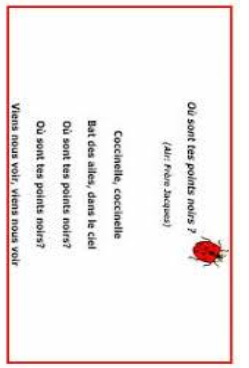 Activité mathématique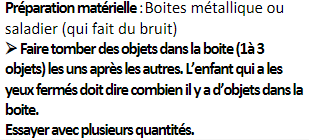 Jeudi 25 juinLangage oral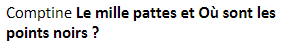 Explorer le monde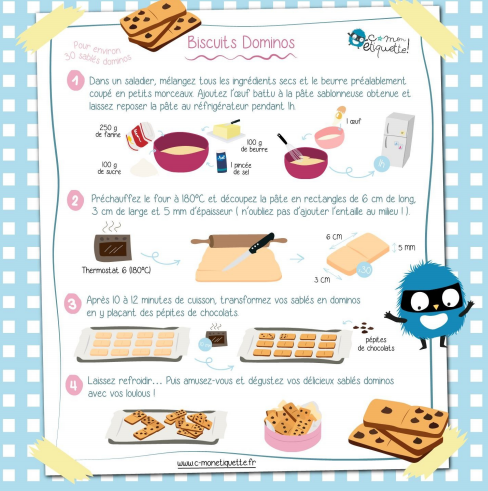 Motricité fine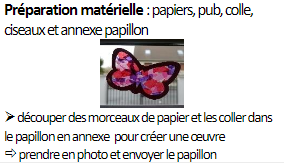 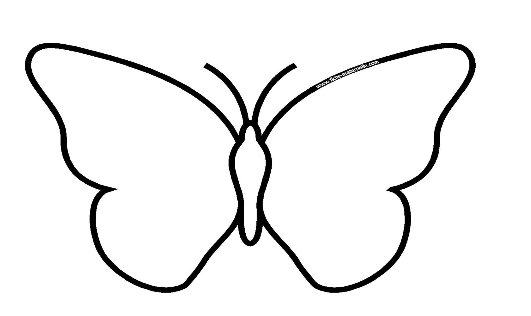 Langage oral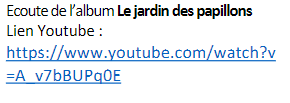 Activité mathématique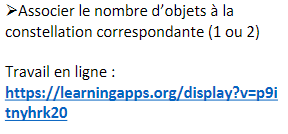 Vendredi 26 juinLangage oral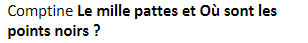 Activité physique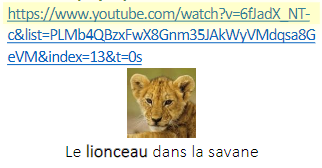 Activité artistique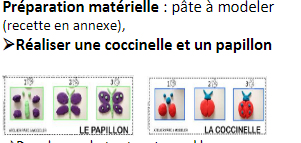 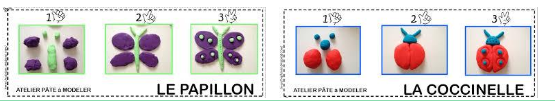 Langage oral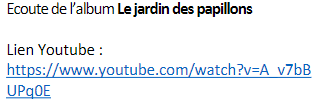 Activité mathématique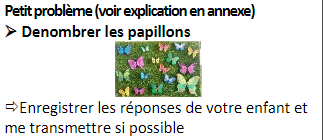 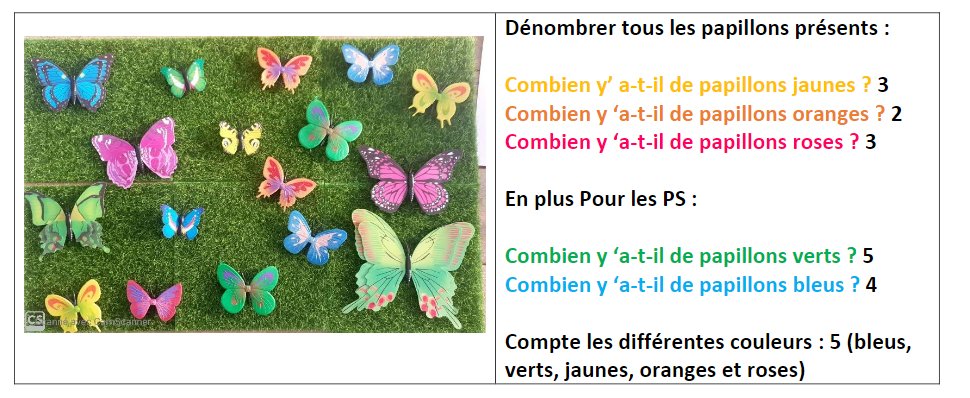 Lundi 29 juinLangage oral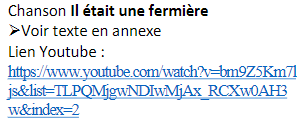 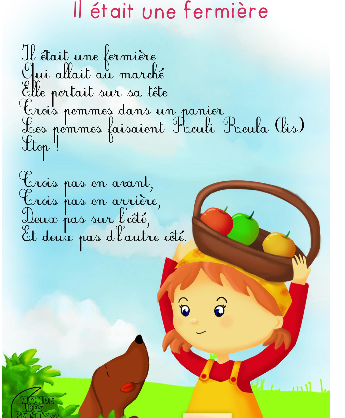 Activité physique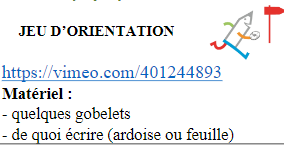 Activité artistique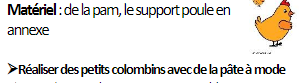 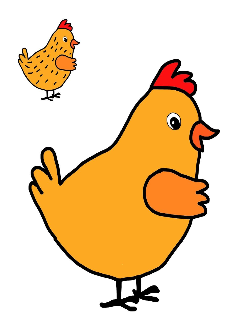 Grandeurs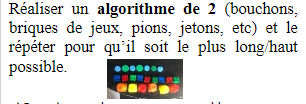 Langage oral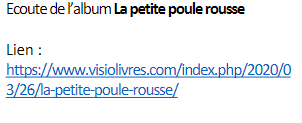 Mardi 30 JuinLangage oral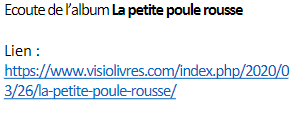 Activité physique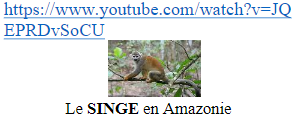 Motricité fine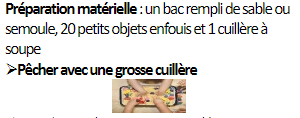 Langage oral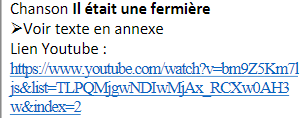 Jeudi 2 JuilletLangage oral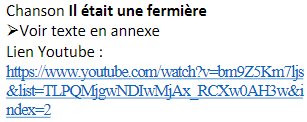 Activité artistiqueColorier sans dépasser.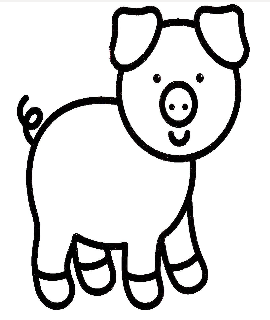 Langage oral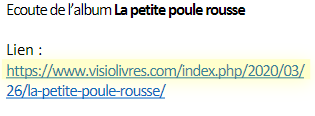 Vendredi 3 Juillet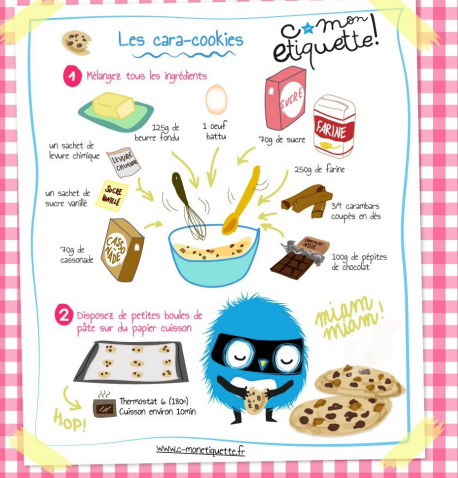 